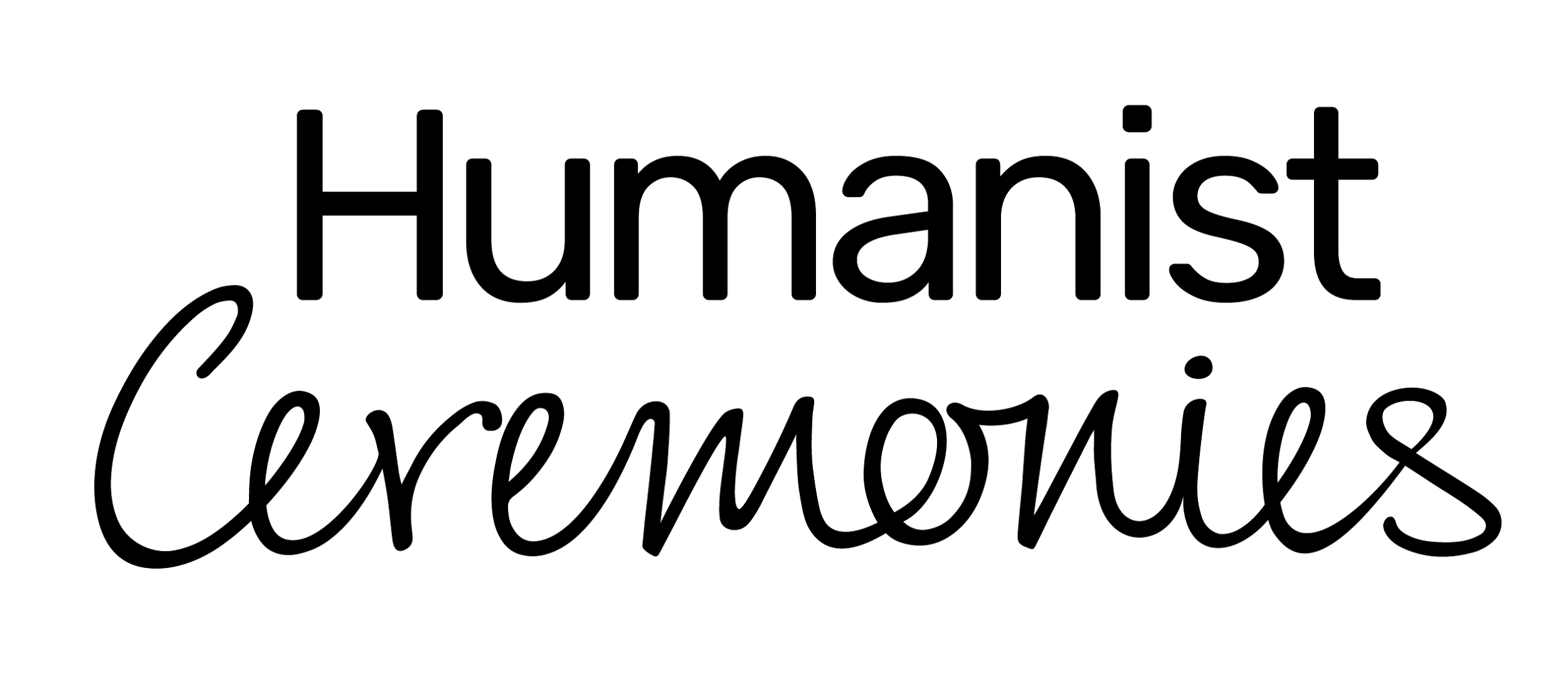 HUMANIST CEREMONIES – CELEBRANT APPLICATION FORMPlease provide contact details for an individual unrelated to you who could provide a character reference by phone, should this be necessary. Please ensure this individual is aware that we may contact them.Referee contact detailsAre you a member of Humanists UK? Please indicate by selecting the appropriate option below.Yes  ☐		Year joined:	Membership Number:	Have applied for membership  ☐No, I am not a member  ☐Please note that your application for training will not be processed until you have joined Humanists UK. To join, please follow this link https://humanism.org.uk/join or call 020 7324 3060 to pay over the phone by debit/credit card. Once you have a membership number please re-submit your application.Do you hold any religious or supernatural/alternative beliefs that could be conceived as being inconsistent with humanist beliefs or principles, or belong to any organisations that do? Please indicate with an X below. (If you’re unsure please read the following page for guidance). https://humanism.org.uk/humanism/Yes 	_____No 	_____If yes, please provide further details, including the name of any organisation, and explain how this fits with your desire to be a humanist celebrant.As a Humanist celebrant your public profile is extremely important. Could you please list all of the websites that you own/run?Please indicate with an X the training course in which you are interested.  To view the course dates please visit:  training course dates & fees.  If you are happy to train for any ceremony type please indicate your preferences with 1 for your first preference, 2 for your second and 3 for your third.Places do fill quickly, but let us know if you would like to be notified if a place becomes available on your first option at short notice.Current Courses - Please check you are able to attend all stages of the course you wish to attend.
   		I am happy to be contacted at short notice should a place become available on a course   YES/NO (Delete where applicable)Do you have any difficulty climbing stairs or any other disability we should take into account when planning the training? (We try to ensure all our training venues are accessible.)   What is your availability to take ceremonies likely to be?  (Note: Funerals are almost exclusively Monday to Friday between 0900 and 1600, while the majority of Weddings are at the weekend, with a skew towards the summer months)Do you have a car or access to suitable transport?Do you have a computer at home with internet access and an email account?All training course material needs to be submitted in Microsoft Word and not in a Microsoft-compatible format. Do you have a device running Microsoft Word, or which will run it, by the time the training course begins? Where did you hear about Humanist Ceremonies training?What is your understanding of Humanism?What do you consider to be the main aims and principles of a humanist ceremony?Please give details of any experience you have of writing pieces of 1,500 words or more.  Please give details of any experience you have of public speaking.Please give details of any experience you have of questioning and listening to clients.16. Why do you want to conduct humanist ceremonies?17. Is there any other relevant information you would like to include?
18.  As part of the screening process, you will be interviewed via Skype or FaceTime, if you prefer to be interviewed by Skype please include your username below:Skype/Facetime (delete as appropriate)		Skype Username:___________________________							19. Criminal Convictions.Please provide full details of any unspent criminal conviction. You should give full details of: the date the offence was committed, the date of conviction and name of the court, the penalty or punishment imposed and the circumstances leading to the offence. Please read the following and enter your name below:I understand that personal information I provide as part of the recruitment process will be shared with the Humanists UK Training and Development team in order to facilitate my recruitment and training experience. I also understand that training can involve sharing personal information in a group setting, such as during a mock ceremony preparation exercise, and I will treat personal information shared by other trainees with dignity and respect to their privacy. As part of my introduction to the Humanist Ceremonies network my contact details will be shared with a mentor, relevant network support coordinators, and other members of the Humanist Ceremonies network as required. I will have to pass each stage of the training process successfully before being allowed to proceed.Fees paid are non-refundable (however) we are willing to take extenuating circumstances into consideration if we are told at the first possible opportunity.Receiving training does not guarantee me any particular number of ceremonies to perform. I will be required to sign a code of conduct governing my performance of ceremonies and in the event of breach of the code of conduct, my accreditation may be withdrawn. I, [please print name], understand all of the above and would like to apply for Humanist Ceremonies training.Date ___/___/_____Please return this form electronically to: ceremonies-recruitment@humanism.org.uk.Name Name you like to be called byAddressEmail addressPhone numbersPreferred interview days/timesDate of birthName AddressEmail addressPhone numbersCeremony TypeCourses2019Please indicate your preferred choice FuneralsSpring 2019
Course 1A
Stage One: Fri 18 Jan
Stage Two: Thurs 14/Fri 15 Feb
Stage Three: Fri 15/16 MarchSpring 2019Course 1B
Stage One: Fri 12 AprilStage Two: Fri 10/Sat 11 MayStage Three: Fri 14/Sat 15 JuneAutumn 2019
Course 2AStage One: Fri 7 June
Stage Two: Fri 5/Sat 6 July
Stage Three: Fri 2/Sat 3 AugustCourse 2B
Stage One: Fri 13 September
Stage Two: Fri 10/11 Thurs October
Stage Three: Fri 22/Sat 23 NovemberNamingsAutumn 2018Stage One: Fri 21 SeptemberStage Two: Thurs 18/Fri 19 OctoberSpring 2019
Stage One: Fri 22 March
Stage Two: Fri 26/Sat 27 AprilSpring 2019 (Northern Ireland – residents only)
Part One & Two: Sun 19/Mon 20 MayAutumn 2019
Stage One: Fri 30 AugustStage Two: Fri 27/Sat 28 SeptemberWeddingsSpring 2019:
Course 1A
Stage One: Sat 9 Feb
Stage Two: Sat 9/10 March
Stage Three: Sat 6/Sun 7 AprilSpring 2019 (Northern Ireland – residents only)
Part One: Sat 24/Sun 25 FebruaryPart Two: Sun 31/Mon 1 AprCourse 1B
Stage One: Mon 13 May
Stage Two: Mon 17/Tues 18 June
Stage Three: Mon 15/ Tues 16 JulyAutumn 2019:
Course 2A
Stage One: Mon 22 July
Stage Two: Mon 19/ Tues 20 August
Stage Three: Mon 16/Tues 17 SeptemberCourse 2BStage One: Sat 19 October
Stage Two: Sat 9/Sun 10 November
Stage Three: Thur 5/Fri 6 DecemberWeddings(Northern Ireland residents only)SummerStage One: Mon 2/Tues 3 JulyStage Two: Mon 6/Tues 7 August